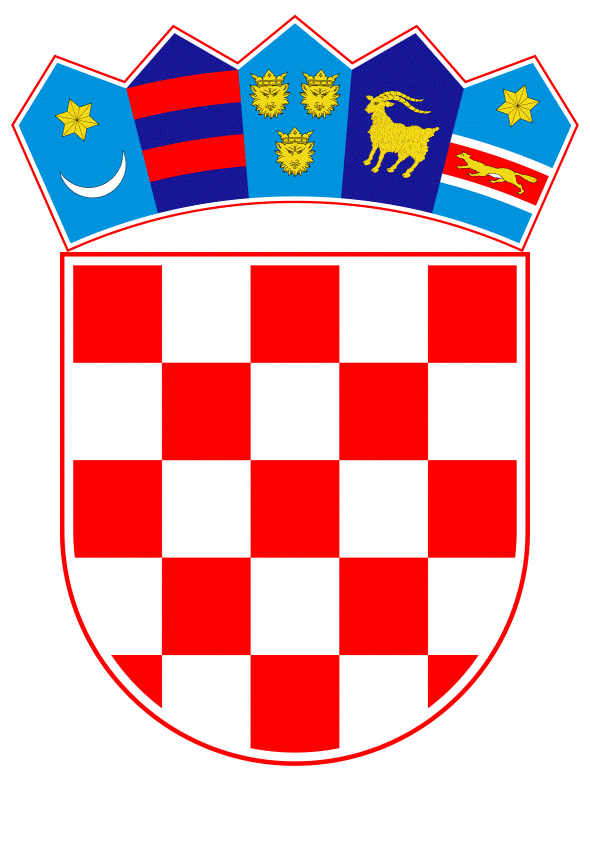 VLADA REPUBLIKE HRVATSKEZagreb, 15. ožujka 2019.____________________________________________________________________________________________________________________________________________________Banski dvori | Trg Sv. Marka 2  | 10000 Zagreb | tel. 01 4569 222 | vlada.gov.hrPRIJEDLOGNa temelju članka 8. i članka 31. stavka 2. Zakona o Vladi Republike Hrvatske (Narodne novine, broj 150/11, 119/14, 93/16 i 116/18) i točke VI. stavak 5. Odluke o izmjenama uvjeta kredita po kreditnom programu zapošljavanja razvojačenih pripadnika Hrvatske vojske (Narodne novine, broj 102/15), Vlada Republike Hrvatske je na sjednici održanoj ______ 2019.  godine donijela ODLUKUo otpisu potraživanja po kreditima odobrenim po Kreditnom programu zapošljavanja razvojačenih pripadnika Hrvatske vojske i kreditima odobrenim od strane bivšeg Fonda za razvoj i zapošljavanjeI.Ovom Odlukom uređuje se način otpisa potraživanja razvojačenim pripadnicima Hrvatske vojske po kreditima odobrenim po Kreditnom programu zapošljavanja razvojačenih pripadnika Hrvatske vojske i potraživanja prema korisnicima kredita odobrenim na temelju Zakona o Fondu za razvoj i zapošljavanje i pripadajućih podzakonskih propisa, te način postupanja Ministarstva financija kod provedbe ove Odluke.II.Odobrava se otpis potraživanja za 285 korisnika kredita po Kreditnom programu zapošljavanja razvojačenih pripadnika Hrvatske vojske sa stanjem na dan 30. lipnja 2004. godine, u ukupnom iznosu od 32.139.659,18 kuna.	Pojedinačni iznosi potraživanja koji se otpisuju navedeni su u Tablici I. koja je sastavni dio ove Odluke.III.Odobrava se otpis potraživanja po kreditima odobrenim od strane bivšeg Fonda za razvoj i zapošljavanje, u cijelosti, ako ukupno stanje duga pojedinog korisnika kredita na ime glavnice kredita te redovne  i zatezne kamate na dan 31. prosinca 2018. godine ukupno iznosi manje od 500.000,00 kuna. IV.Odobrava se jednokratni otpis 30% (trideset posto) odobrenih i iskorištenih kredita od strane bivšeg Fonda za razvoj i zapošljavanje u iznosu od 97.063.478,70 kuna i cjelokupni otpis pripadajućih, ugovorenih i/ili zateznih kamata u iznosu od 75.791.646,85 kuna za korisnike kredita kako je prikazano u Tablici II. i Tablici III., koje su sastavni dio ove Odluke, pod uvjetom da je dospjela glavnica uplaćena najkasnije do 30. rujna 2019. godine.V.Odobrava se dodatni otpis 20 % (dvadeset posto) nedospjele glavnice odobrenih i iskorištenih kredita od strane bivšeg Fonda za razvoj i zapošljavanje u iznosu od 13.772.319,56 kuna za korisnike kredita kako je prikazano u Tablici II. a koji u cijelosti uplate nedospjelu glavnicu najkasnije do 30. rujna 2019. godine.VI.Odobrava se otpis potraživanja po kreditima odobrenim od strane bivšeg Fonda za razvoj i zapošljavanje, u cijelosti za korisnike kredita iz Tablice IV., koja je sastavni dio ove Odluke, u ukupnom iznosu od 481.979.015,01 kuna, od čega se iznos od 395.134.086,51 kuna odnosi na glavnicu, iznos od 32.231.733,37 kuna na redovnu kamatu te iznos od 54.613.195,13 kuna na zateznu kamatu, u sljedećim slučajevima:Potraživanja prema korisnicima kredita, pravnim osobama, koja se ne mogu naplatiti u postupku likvidacije na temelju pravomoćnog rješenja o brisanju pravne osobe iz sudskog registra,Potraživanja prema korisnicima kredita, pravnim i fizičkim osobama, koja nisu namirena i ne mogu se namiriti u ovršnom postupku uz uvjet da korisnik kredita sam snosi sve nastale troškove parničnog postupka,Potraživanja prema korisnicima kredita, pravnim i fizičkim osobama, koja nisu namirena i naplata nije objektivno izvjesna iz postojećih instrumenata osiguranja povrata i ako ekonomski nije opravdano daljnje provođenje postupka,Potraživanja prema korisnicima kredita, fizičkim osobama teškog gospodarskog i/ili socijalnog položaja i/ili zdravstvenog stanja. VII.Otpisi potraživanja po kreditima iz točke IV. i V. ove Odluke neće se provesti u slučajevima kada u postupku provedbe otpisa po ovoj Odluci Ministarstvo financija, iz dostavljene i raspoložive dokumentacije te iz podataka nadzornih službi Ministarstva financija utvrdi da je korisnik kredita davao netočne ili neistinite podatke o namjenskom korištenju sredstava dodijeljenog kredita, odnosno, da su ista nenamjenski utrošena ili da je nastupila šteta za državni proračun ili da kod korisnika kredita postoje elementi instituta proboja pravne osobnosti iz Općeg poreznog zakona (Narodne novine, broj 115/16 i 106/18), i/ili Zakona o trgovačkim društvima (Narodne novine, broj 111/93, 34/99, 121/99, 52/00, 118/03, 107/07, 146/08, 137/09, 125/11, 152/11, 111/12, 68/13 i 110/15) .U slučaju iz stavka 1. ove točke, Ministarstvo će izvijestiti Državno odvjetništvo Republike Hrvatske.VIII.Za provedbu ove Odluke zadužuje se Ministarstvo financija. Prilikom provedbe ove Odluke, Ministarstvo financija će ažurirati podatke iz Tablice  II. i III. kao i iznose odobrenih otpisa iz pojedinih točaka ove Odluke, s danom provedbe pojedinog otpisa.Točku II. ove Odluke Ministarstvo financija će provesti do 30. lipnja 2019. godine. Točke III., IV. i V. ove Odluke Ministarstvo financija će provesti do 31. prosinca 2019. godine. O provedbi ove Odluke Ministarstvo financija izvještavat će Vladu Republike Hrvatske, u okviru polugodišnjeg i godišnjeg izvještaja o izvršenju Državnog proračuna Republike Hrvatske.VIII.Ova Odluka stupa na snagu danom donošenja.KLASA:URBROJ:Zagreb, OBRAZLOŽENJEKreditni program zapošljavanja razvojačenih pripadnika Hrvatske vojskeVlada Republike Hrvatske dana 18. svibnja 1996. godine donijela je Program zapošljavanja razvojačenih pripadnika Hrvatske vojske, po kojem je ukupno odobreno 3655 kredita (poljoprivrednicima 1791 kredit, za osnivanje obrta 1820 kredita te poslodavcima za zapošljavanje 44 kredita) u ukupnom iznosu od 319.591.741,05 kuna.S obzirom na poteškoće koje su se javile u otplati kredita i neuspjelim pokušajima naplate istih, tijekom proteklog razdoblja Vlada Republike Hrvatske donijela je nekoliko odluka o izmjenama uvjeta i načina kreditiranja tako da je produžavan poček otplate odobrenih kredita, omogućen reprogram dospjelih i nedospjelih potraživanja, te otpis kredita u slučaju smrti, starosti, maligne i teške kronične bolesti s djelomičnim ili potpunim gubitkom radne sposobnosti korisnika kredita, teškog socijalnog položaja korisnika kredita, elementarne nepogode koja je prouzročila štetne posljedice za korisnika i članove zajedničkog kućanstva te radi jednokratne otplate kredita uz namirenje minimalno 20% od iznosa duga uslijed čega se otpisuje preostalih 80% duga.Temeljem donesenih odluka, od ukupno odobrenih 3655 kredita, a po zahtjevu korisnika kredita i pozitivnog mišljenja stručnog povjerenstva osnovanog pri Ministarstvu hrvatskih branitelja, do sada otpisano 1829 kredita u iznosu od 208.156.047,09 kn. Prijedlogom odluke o otpisu potraživanja po kreditima odobrenim po Kreditnom programu zapošljavanja razvojačenih pripadnika Hrvatske vojske i kreditima odobrenih od strane bivšeg Fonda za razvoj i zapošljavanje u točki II. Odluke predlaže se otpis 285 kredita odobrenih za razvojačene branitelje Hrvatske vojske u iznosu od 32.139.659,18 kuna, za koje su predani zahtjevi i za koje je stručno povjerenstvo na sjednicama održanim u razdoblju od 2016. do 2018. godine utvrdilo da isti ispunjavaju uvjete za otpis kredita.Kreditni program Fonda za razvoj i zapošljavanjeFond za razvoj i zapošljavanje osnovan je Zakonom o Fondu za razvoj i zapošljavanje (Narodne novine, broj 107/01, u daljnjem tekstu: Zakon), a Zakon se primjenjivao od 01.01.2002. do 09.11.2010. godine.Zakonom o prestanku važenja Zakona o Fondu za razvoj i zapošljavanje (Narodne novine, broj 124/10), poslove bivšeg Fonda za razvoj i zapošljavanje ( u daljnjem tekstu: Fond) preuzelo je Ministarstvo gospodarstva, rada i poduzetništva, a 2012. godine poslove nadzora i naplate odobrenih kredita preuzelo je Ministarstvo financija.Tako je Ministarstvo financija preuzelo nadzor i naplatu za 208 kreditnih partija odnosno 192 korisnika kredita. Na dan 31. prosinca 2012. godine stanje navedenih kredita evidentirano je u Glavnoj knjizi državnog proračuna u iznosu 1.622.410.528,71 kuna od čega je ukupna glavnica iznosila 1.364.029.788,97 kuna (dospjela glavnica iznosila je 684.968.540,20 kuna, nedospjela glavnica 679.061.248,77 kuna), dok su ukupne kamate iznosile 258.380.739,74 kuna. Potraživanja na ime glavnice duga za 29 korisnika kredita u stečajnom postupku iznosila su 394.943.671,00 kuna, dok su se postupci prisilne naplate vodili protiv 40 korisnika kredita čije su obveze na ime glavnice iznosile 125.039.487,00 kuna.U proteklom razdoblju Ministarstvo financija od dana preuzimanja do 30. rujna 2018. godine naplatom je umanjilo stanje glavnice preuzetih kredita za iznos od 344.294.302,51 kuna. Od toga su ukupne uplate u korist državnog proračuna na ime kredita Fonda iznosile 280.233.752,54 kuna, dok je preostali iznos namiren pretvaranjem potraživanja u kapital društava odnosno preuzimanjem nekretnina. Kao dio ukupnih mjera pomoći gospodarstvu, Vlada Republike Hrvatske u 2013. godini donijela je Uredbu o kriterijima, mjerilima i postupku za odgodu plaćanja, obročnu otplatu duga te prodaju, otpis ili djelomičan otpis potraživanja, kojom se između ostalog, i za korisnike kredita Fonda predvidjelo davanje bespovratnih potpora u vidu otpisa u visini od 30% do 70% iznosa odobrenog i iskorištenog kredita, a po kojoj Ministarstvo financija nije postupalo. U 2014. godini Vlada Republike Hrvatske donijela je izmjene iste Uredbe, temeljem koje su tijekom 2014. i 2015. godine donesene odluke kojima se odobravala samo obročna otplata kredita te otpis potraživanja s osnove kamata dok otpisi na ime glavnice kredita nisu odobravani.Iz tog razloga korisnici kredita Fonda pozivali su se na svoja stečena prava, temeljem akata donesenih od strane bivšeg Fonda i odredbi spomenute Uredbe iz 2013. godine, te su pokrenuli sudske sporove. Državno odvjetništvo Republike Hrvatske je vezano za navedenu problematiku dalo mišljenje u kojem ne nalazi pravne zapreke za sporazumno rješavanje sporova te navodi da ne postupanjem i ne donošenjem odgovarajućeg akta temeljem spomenute Uredbe Vlade Republike Hrvatske, državni proračun se potencijalno izlaže dodatnim troškovima i eventualnim novim zahtjevima za odšteteTočkom III. predmetne Odluke predlaže se otpis potraživanja po kreditima, u cijelosti, ako ukupno stanje duga pojedinog korisnika kredita na ime glavnice kredita te redovne i zatezne kamate na dan 31. prosinca 2018. godine ukupno iznosi manje od 500.000,00 kuna.Točkom IV. predmetne Odluke predlaže se jednokratni otpis 30% (trideset posto) odobrenog i iskorištenog kredita u iznosu od 97.063.478,70 kuna i cjelokupni iznos ugovorenih i/ili zateznih kamata u iznosu od 75.791.646,85 kuna za korisnike kredita kako je to prikazano u Tablici II. i Tablici III., pod uvjetom da je dospjela glavnica uplaćena najkasnije do 30. rujna 2019. godine.Točkom V. predmetne Odluke predlaže se dodatni otpis 20 % (dvadeset posto) nedospjele glavnice odobrenog i iskorištenog kredita u iznosu od 13.772.319,56 kuna za korisnike kredita kako je to prikazano u Tablici II. a koji u cijelosti uplate nedospjelu glavnicu najkasnije do 30. rujna 2019. godine.Budući da je jedan od uvjeta za otpis potraživanja iz točke IV. i V. ove Odluke, da su korisnici kredita navedeni u Tablici II. i III. u obvezi izmiriti cjelokupni dug prema Ministarstvu financija, predviđa se da bi u korist Državnog proračuna bilo uplaćeno 103.224.324,52 kuna.Točkom VI. predmetne Odluke korisnicima kredita za koje ne postoji mogućnost naplate te koji su na dan 30. rujna 2018. godine brisani iz sudskog registra, predlaže se u cijelosti otpis potraživanja po kreditu u ukupnom iznosu od 481.979.015,01 kuna, od čega se iznos od 395.134.086,51 kuna odnosi na glavnicu, iznos od 32.231.733,37 kuna na redovnu kamatu te iznos od 54.613.195,13 kuna na zateznu kamatu.Prije provedbe otpisa iz točke IV. i V. ove Odluke, izvršit će se provjera namjenskog trošenja odobrenih kreditnih sredstava te provjera namirenja obveza prema Državnom proračunu kako korisnika kredita tako i njihovih povezanih društava i povezanih fizičkih osoba.Od ukupno plasiranih sredstava za korisnike kredita navedene u tablicama II. i III. u iznosu od 323.544.929,00 kuna, do 30. rujna 2018. godine u državni proračun izvršen je povrat na ime glavnice u iznosu od 137.916.259,24 kuna, a na ime kamata iznos od 13.682.533,63 kuna.Stanje glavnice na dan 30. rujna 2018. godine iznosi 189.435.788,33 kuna, u koji iznos je uključena i interkalarna kamata u iznosu od 3.743.523,33 kuna. Rekapitulacija (stanje na dan 30. rujna 2018.):-Ukupni iznos duga po glavnici kredita:                                189.435.788,33  kndospjela glavnica			                         120.574.190,53  knnedospjela glavnica			                           68.861.597,80  knUkupni iznos koji se očekuje da će biti otpisan         110.835.798,26 knUkupni iznos koji se očekuje da će biti naplaćen      103.224.324,52  kn-Ukupni iznos duga po kamatama                                            75.791.646,85 kninterkalarna kamata  			                             3.743.523,33 knredovna kamata		                                       32.214.669,46 knzatezna kamata                                                              39.833.454,06 knUkupni iznos koji se očekuje da će biti otpisan            75.791.646,85 kn* Budući su pojedini korisnici kredita u proteklom razdoblju prijevremeno otplatili obveze, očekivani iznos za uplatu u Državni proračun iznosi 103.224.324,52 kuna.   Predlagatelj:Ministarstvo financijaPredmet:Prijedlog odluke o otpisu potraživanja po kreditima odobrenim po Kreditnom programu zapošljavanja razvojačenih pripadnika Hrvatske vojske i kreditima odobrenim od strane bivšeg Fonda za razvoj i zapošljavanjePREDSJEDNIKmr. sc. Andrej PlenkovićUČINAK NA DRŽAVNI PRORAČUN - AKTIVNI I ZATVORENI KREDITI NA DAN 30. RUJNA 2018. GODINEUČINAK NA DRŽAVNI PRORAČUN - AKTIVNI I ZATVORENI KREDITI NA DAN 30. RUJNA 2018. GODINEUČINAK NA DRŽAVNI PRORAČUN - AKTIVNI I ZATVORENI KREDITI NA DAN 30. RUJNA 2018. GODINEUČINAK NA DRŽAVNI PRORAČUN - AKTIVNI I ZATVORENI KREDITI NA DAN 30. RUJNA 2018. GODINEUČINAK NA DRŽAVNI PRORAČUN - AKTIVNI I ZATVORENI KREDITI NA DAN 30. RUJNA 2018. GODINEAKTIVNIZATVORENIUKUPNO1.ISKORIŠTENI IZNOS275.366.429,0048.178.500,00323.544.929,002.GLAVNICA NA DAN 30.09.2018.189.435.788,330,00189.435.788,332.1.DOSPJELA  GLAVNICA120.574.190,530,00120.574.190,532.2.NEDOSPJELA GLAVNICA68.861.597,800,0068.861.597,80AOTPIS 30% ISKORIŠTENOG IZNOSA 
(TOČKA IV. ODLUKE)82.609.928,7014.453.550,0097.063.478,70BNEDOSPJELA GLAVNICA-DODATNI OTPIS 20%  
(TOČKA V. ODLUKE)13.772.319,560,0013.772.319,563.KAMATE  ZA OTPIS 
(TOČKA IV. ODLUKE)75.791.646,850,0075.791.646,853.1.INTERKALARNA KAMATA3.743.523,330,003.743.523,333.2.REDOVNA KAMATA 32.214.669,460,0032.214.669,463.3.ZATEZNA KAMATA39.833.454,060,0039.833.454,064. UPLAĆENO DO 30.09.2018. U KORIST DRŽAVNOG PRORAČUNA NA IME GLAVNICE89.737.759,2148.178.500,03137.916.259,245.UKUPAN OTPIS NA IME GLAVNICE 
(A + B)96.382.248,2614.453.550,00110.835.798,266.UKUPAN OTPIS NA IME KAMATA 
(3.)75.791.646,850,0075.791.646,857.RAZLIKA ZA UPLATU U KORIST MINISTARSTVA FINANCIJA *103.224.324,520,00103.224.324,52